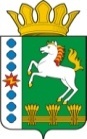 КОНТРОЛЬНО-СЧЕТНЫЙ ОРГАН ШАРЫПОВСКОГО МУНИЦИПАЛЬНОГО ОКРУГАКрасноярского краяЗаключениена проект Решения Шарыповского окружного Совета депутатов «О внесении изменений в решение Шарыповского окружного Совета депутатов от 08.12.2022 № 26-228р «О бюджете округа на 2023 год и плановый период 2024-2025 годов»  16 февраля 2023 года   					          	    		               № 8Основание для проведения экспертизы: ст. 157 Бюджетного  кодекса Российской Федерации, ст. 9 Федерального закона от 07.02.2011 № 6-ФЗ «Об общих принципах организации и деятельности контрольно – счетных органов субъектов Российской Федерации и муниципальных образований», ст. 15 Решения Шарыповского окружного Совета депутатов от 29.09.2021 № 17-136р «Об утверждении Положения о Контрольно – счетном органе Шарыповского муниципального округа Красноярского края» и в соответствии со стандартом организации деятельности Контрольно – счетного органа Шарыповского муниципального округа Красноярского края СОД 2 «Организация, проведение и оформление результатов финансово – экономической экспертизы проектов Решений Шарыповского окружного Совета депутатов и нормативно – правовых актов по бюджетно – финансовым вопросам и вопросам использования муниципального имущества и проектов муниципальных программ» утвержденного приказом Контрольно – счетного органа Шарыповского муниципального округа Красноярского края от 25.01.2021 № 03.Цель экспертизы: определение достоверности и обоснованности показателей вносимых изменений в Решение Шарыповского окружного Совета депутатов «О внесении изменений в Решение Шарыповского окружного Совета депутатов от 08.12.2022 № 26-228р «О бюджете округа на 2023 год и плановый период 2024-2025  годов». Предмет экспертизы: проект Решения Шарыповского окружного Совета депутатов «О внесении изменений в Решение Шарыповского окружного Совета депутатов от 08.12.2022 № 26-228р «О бюджете округа на 2023 год и плановый период 2024-2025 годов» с приложениями и пояснительной запиской.Представленный на экспертизу проект Решения Шарыповского окружного Совета депутатов «О внесении изменений в Решение Шарыповского окружного Совета депутатов от 08.12.2022 № 26-228р «О бюджете округа на 2023 год и плановый период 2024-2025 годов» направлен в Контрольно – счетный орган Шарыповского муниципального округа Красноярского края 14 февраля 2023 года. Разработчиком данного проекта Решения является финансово – экономическое управление администрации Шарыповского муниципального округа.Мероприятие проведено 14-16 февраля  2023 года.В ходе подготовки заключения Контрольно – счетным органом Шарыповского муниципального округа Красноярского края были проанализированы следующие материалы:- проект Решения Шарыповского окружного Совета депутатов депутатов «О внесении изменений в Решение Шарыповского окружного Совета депутатов от 08.12.2022 № 26-228р «О бюджете округа на 2023 год и плановый период 2024-2025 годов»;             - решение Шарыповского окружного Совета депутатов от 08.12.2022 № 26-228р «О бюджете округа на 2023 год и плановый период 2024-2025 годов».При проведении экспертизы проекта Решения проведены:- оценка соответствия внесенного проекта Решения сведениям и документам, явившимся основанием его составления;- оценка соответствия текстовой части и структуры проекта Решения требованиям бюджетного законодательства Российской Федерации;- анализ предлагаемых изменений бюджетных ассигнований по доходам, расходам и источникам финансирования дефицита бюджета, оценка обоснованности таких изменений.В результате экспертизы проекта Решения и финансово – экономических обоснований предлагаемых к утверждению увеличений бюджетных ассигнований по расходам бюджета, подтверждающих потребность выделения дополнительных ассигнований в указанных в проекте Решения суммах по средствам местного и краевого бюджетов установлено:Представленным проектом Решения предлагается изменить основные характеристики бюджета муниципального образования Шарыповский муниципальный округ на 2023 год и плановый период 2024-2025 годов, внести изменения в текстовую часть и приложения к Решению о бюджете, изложив их в новой редакции в соответствии с представленным проектом Решения.Предлагаемые к утверждению изменения текстовой части Решения о бюджете соответствуют бюджетному законодательству и законодательно установленным полномочиям органов местного самоуправления.Предлагаемые в проекте Решения изменения основных характеристик бюджета муниципального образования Шарыповский муниципальный округ представлены в таблице 1.Изменение основных характеристик бюджета муниципального образования Шарыповский муниципальный округ на 2023 годТаблица 1(руб.)Согласно проекту Решения прогнозируемый общий объем доходов бюджета округа увеличивается в сумме 49 320 433,38 руб. (4,94%) за счет увеличения безвозмездных поступлений в сумме 49 320 433,38 руб. (9,56%).Общий объем расходов бюджета по проекту Решения увеличивается на сумму 61 055 627,72 руб. (6,06%) и составит в сумме 1 068 928 237,72 руб.Бюджет округа запланирован с дефицитом. Дефицит бюджета округа увеличивается на 11 735 194,34 руб. (57,91%) и составит в сумме 20 265 804,34 руб. Источники финансирования дефицита бюджета округа увеличиваются на 11 735 194,34 руб. (57,91%) и составили в сумме 20 265 804,34 руб. Ограничения, установленные Бюджетным кодексом РФ к отдельным видам расходов, источников финансирования дефицита бюджета в проекте Решения соблюдены.Проектом Решения предусмотрено перераспределение бюджетных ассигнований по расходам бюджета по разделам, подразделам классификации расходов бюджета, ведомствам, видам расходов.Анализ предлагаемых к утверждению и перераспределению показателей плановых значений по расходам бюджета в разрезе функциональной классификации расходов представлен в таблице 3.Изменения показателей плановых значений по расходам в разрезе функциональной классификации расходов бюджета на 2023 год Таблица 3										                  (руб.)В проекте Решения основные изменения планируются по следующим разделам классификации расходов бюджета:Раздел «Общегосударственные вопросы» - бюджетные ассигнования увеличены на 7 430,00 руб. (0,01%) от утвержденного бюджета. По подразделу 0105 «Судебная система» уменьшение бюджетных ассигнований в сумме 1 600,00 руб. (61,54%) в виду экономии по расходам на осуществление полномочий по составлению (изменению) списков кандидатов в присяжные заседатели.По подразделу 0113 «Другие общегосударственные вопросы» увеличение бюджетных ассигнований в сумме 9 030,00 руб. (0,03%), дотация на заработную плату (на частичную компенсацию расходов на повышение оплаты труда отдельным категориям работников бюджетной сферы). Раздел «Национальная оборона» - увеличение бюджетных ассигнований в сумме 244 800,00 руб. (13,89%) от утвержденного бюджета.По подразделу 0203 «Мобилизационная и вневойсковая  подготовка» увеличение  бюджетных ассигнований в сумме 244 800,00  руб. (13,89%) по расходам на осуществление государственных полномочий первичного воинского учета на территориях, где отсутствуют военные комиссариаты.Раздел «Национальная безопасность и правоохранительная деятельность» - увеличение бюджетных ассигнований в сумме 96 301,00 руб. (1,32%) от утвержденного бюджета.По подразделу 0310 «Защита населения и территории от чрезвычайных ситуаций природного и техногенного характера, пожарная безопасность» увеличение бюджетных ассигнований в сумме 96 301,00 руб. (1,32%) дотация на заработную плату (на частичную компенсацию расходов на повышение оплаты труда отдельным категориям работников бюджетной сферы).             Раздел «Национальная экономика» - увеличение бюджетных ассигнований на 1 735 127,72 руб. (3,36%) от утвержденного бюджета.По подразделу 0409 «Дорожное хозяйство (дорожные фонды)» увеличение бюджетных ассигнований в сумме 1 735 127,72 руб. (15,87%), из них: в сумме 1 733 147,43 руб. на выполнение кадастровых работ по постановке на государственный учет земельных участков, расположенных под автомобильными дорогами общего пользования местного значения в границах муниципального округа, в сумме 1 980,29 руб. на содержание автомобильных дорог.            Раздел «Жилищно – коммунальное хозяйство» - увеличение бюджетных ассигнований на 10 918 529,00 руб. (11,41%) от утвержденного бюджета.По подразделу 0502 «Коммунальное хозяйство» увеличение бюджетных ассигнований в сумме 10 397 008,26 руб. (89,56%), в том числе:- увеличение в сумме 9 022 500,00 руб. на строительство объектов коммунальной и транспортной инфраструктуры (разработка ПСД на строительство 9860 м водоснабжения в с. Ажинское); - перераспределение  бюджетных ассигнований в сумме 1 374 508,26 руб. с подраздела 0505 «Другие вопросы в области жилищно-коммунального хозяйства» на подраздел 0502 «Коммунальное хозяйство» для решения вопросов в области коммунального хозяйства, на основании письма администрации Шарыповского муниципального округа от 27.01.2023 № 374.           По подразделу 0505 «Другие вопросы в области жилищно-коммунального хозяйства» увеличение бюджетных ассигнований в сумме 521 521,74 руб. (0,74%), в том числе: - увеличение в сумме 1 896 029,00 руб. - дотация на заработную плату (на частичную компенсацию расходов на повышение оплаты труда отдельным категориям работников бюджетной сферы);- перераспределение  бюджетных ассигнований в сумме 1 374 508,26 руб. с подраздела 0505 «Другие вопросы в области жилищно-коммунального хозяйства» на подраздел 0502 «Коммунальное хозяйство» для решения вопросов в области коммунального хозяйства, на основании письма администрации Шарыповского муниципального округа от 27.01.2023 № 374.Раздел «Образование» - увеличение бюджетных ассигнований на 35 063 092,00 руб. (6,67%) от утвержденного бюджета.По подразделу 0701 «Дошкольное образование» увеличение бюджетных ассигнований в сумме 1 091 921,00 руб. (1,16%) - дотация на заработную плату (на частичную компенсацию расходов на повышение оплаты труда отдельным категориям работников бюджетной сферы).По подразделу 0702 «Общее образование» увеличение бюджетных ассигнований в сумме 33 091 491,00 руб. (8,56%), в том числе:- в сумме 3 630 091,00 руб. - дотация на заработную плату (на частичную компенсацию расходов на повышение оплаты труда отдельным категориям работников бюджетной сферы);- в сумме 24 842 200,00 руб. на ежемесячное денежное вознаграждение за классное руководство;- в сумме 590 000,00 руб. на приведение зданий и сооружений общеобразовательных организаций в соответствие с требованиями законодательства;- в сумме 4 029 200,00 руб. на обеспечение государственных гарантий реализации прав на получение общедоступного и бесплатного начального общего, основного общего, среднего общего образования в муниципальных общеобразовательных организациях, обеспечение дополнительного образования детей в муниципальных общеобразовательных организациях за исключением обеспечения деятельности административно-хозяйственного, учебно-вспомогательного персонала и иных категорий работников образовательных организаций, участвующих в реализации общеобразовательных программ в соответствии с федеральными государственными образовательными стандартами.По подразделу 0703 «Дополнительное образование детей» увеличение бюджетных ассигнований в сумме 683 934,00 руб. (1,78%) - дотация на заработную плату (на частичную компенсацию расходов на повышение оплаты труда отдельным категориям работников бюджетной сферы). По подразделу 0707 «Молодежная политика и оздоровление детей» увеличение бюджетных ассигнований в сумме 18 058,00 руб. (0,50%) - дотация на заработную плату (на частичную компенсацию расходов на повышение оплаты труда отдельным категориям работников бюджетной сферы).По подразделу 0709 «Другие вопросы в области образования» увеличение бюджетных ассигнований в сумме 187 688,00 руб. (0,40%), в том числе: - в сумме 121 888,00 руб. дотация на заработную плату (на частичную компенсацию расходов на повышение оплаты труда отдельным категориям работников бюджетной сферы);- в сумме 65 800,00 руб. на осуществление государственных полномочий по организации и обеспечению отдыха и оздоровления детей.Раздел «Культура, кинематография» - увеличение бюджетных ассигнований на 11 769 428,00 руб. (12,07%) от утвержденного бюджета.По подразделу 0801 «Культура» увеличение бюджетных ассигнований в сумме 11 695 700,00 руб. (13,45%), в том числе: - увеличение в сумме 1 734 600,00 руб. - дотация на заработную плату (на частичную компенсацию расходов на повышение оплаты труда отдельным категориям работников бюджетной сферы);- уменьшение в сумме 38 900,00 руб. по расходам на комплектование книжных фондов;- увеличение в сумме 10 000 000,00 руб. на резерв на осуществление расходов капитального характера, на проведение работ с целью приведения в соответствие требованиям надзорных органов, для решения социально-значимых вопросов муниципальными учреждениями, в отношении которых муниципальное казенное учреждение "Управление культуры, молодежной политики и муниципального архива" Шарыповского муниципального округа осуществляет функции и полномочия учредителя.По подразделу 0804 «Другие вопросы в области культуры и кинематографии» увеличение бюджетных ассигнований в сумме 73 728,00 руб. (0,70%) - дотация на заработную плату (на частичную компенсацию расходов на повышение оплаты труда отдельным категориям работников бюджетной сферы). Раздел «Социальная политика» - увеличение бюджетных ассигнований на 499 200,00 руб. (1,44%) от утвержденного бюджета.По подразделу 1003 «Социальное обеспечение населения» увеличение бюджетных ассигнований в сумме 499 200,00 руб. (1,84%) на организацию и обеспечение питанием детей начальных классов.Раздел «Физическая культура и спорт» - увеличение бюджетных ассигнований на 721 720,00 руб. (3,21%) от утвержденного бюджета. По подразделу 1101 «Физическая культура» увеличение бюджетных ассигнований в сумме 381 006,00 руб. (2,32%) - дотация на заработную плату (на частичную компенсацию расходов на повышение оплаты труда отдельным категориям работников бюджетной сферы);По подразделу 1102 «Массовый спорт» увеличение бюджетных ассигнований в сумме 322 657,00 руб. (29,48%), в том числе:- в сумме 18 057,00 руб. - дотация на заработную плату (на частичную компенсацию расходов на повышение оплаты труда отдельным категориям работников бюджетной сферы);- в сумме 304 600,00 руб. на поддержку физкультурно-спортивных клубов по месту жительства (с. Парная, с. Родники).По подразделу 1105 «Другие вопросы в области физической культуры и спорта» увеличение бюджетных ассигнований в сумме 18 057,00 руб. (0,37%) - дотация на заработную плату (на частичную компенсацию расходов на повышение оплаты труда отдельным категориям работников бюджетной сферы).              7. Вносятся изменения в пункт 2 статьи 1 «Утвердить основные характеристики бюджета округа на 2024-2025 годы», таблица 4.Изменение основных характеристик бюджета муниципального образования Шарыповский муниципальный округ на 2024-2025  годыТаблица 4(руб.)Увеличение бюджетных ассигнований в 2024 году по доходам на 30 405 100,00 руб. (3,02%), по расходам на 30 405 100,00 руб. (1,08%), дефицит бюджета округа на 2024 год остался без изменений в сумме 4 410 500,00 руб.В 2025 году увеличение бюджетных ассигнований по доходам на 10 983 000,00 руб. (1,08%), увеличение бюджетных ассигнований по расходам на 10 983 000,00 руб. (1,08%), дефицит бюджета округа на 2025 год остался без изменений в сумме 0,00 руб.8. Статью 5 «Изменение показателей сводной бюджетной росписи бюджета округа в 2023 году» дополнить пунктом 31 следующего содержания:«31) в пределах общего объема средств, предусмотренных настоящим Решением главному распорядителю средств бюджета округа муниципальному казенному учреждению «Управление культуры, молодежной политики и муниципального архива» Шарыповского муниципального округа на  осуществление расходов капитального характера, на проведение работ с целью приведения в соответствие требованиям надзорных органов, для решения социально-значимых вопросов муниципальными учреждениями, после их распределения между учреждениями в соответствии с порядком, утвержденным администрацией Шарыповского муниципального округа.».             9. В статью 10 «Межбюджетные трансферты бюджета округа из других бюджетов бюджетной системы Российской Федерации» вносятся изменения следующего содержания. Таблица 5(руб.)  добавить пункты 5-7 следующего содержания:«5) Дотации бюджетам муниципальных округов (на частичную компенсацию расходов на повышение оплаты труда отдельным категориям работников бюджетной сферы) в 2023 году в сумме 9 762 700 рублей, в 2024 году 0 рублей, в 2025 году 0 рублей;6) Иные межбюджетные трансферты в 2023 году в сумме 25 146 800 рублей, в 2024 году в сумме 24 842 200 рублей, в 2025 году в сумме 0 рублей;            7) Возврат остатков субсидий, субвенций и иных межбюджетных трансфертов, имеющих целевое назначение, прошлых лет в 2023 году в сумме -66,62 рублей, в 2024 году в сумме 0 рублей, в 2025 году в сумме 0 рублей.».             10. В статью 11 «Дорожный фонд Шарыповского муниципального округа» вносятся изменения следующего содержания. Таблица 6(руб.)           11. Статью 12.1 «Резерв бюджетных ассигнований» изложить в новой редакции:           «1. Установить, что в расходной части бюджета округа предусматривается следующий резерв средств:- Администрации Шарыповского муниципального округа на решение вопросов в сфере жилищно-коммунального хозяйства в 2023 году в сумме 8 575 491,74 рублей, в 2024 году в сумме 0 рублей, в 2025 году 0 рублей;- Администрации Шарыповского муниципального округа на реализацию инициативных проектов на территории муниципального образования Шарыповский муниципальный округ в 2023 году и плановый период 2024-2025 годов в сумме 1 000 000 рублей ежегодно;- Муниципальному казенному учреждению «Управление образования Шарыповского муниципального округа» на приведение зданий и сооружений общеобразовательных организаций в соответствие с требованиями законодательства в 2023 году в сумме 2 950 000 и в 2024-2025 годах в сумме     2 360 000 рублей ежегодно;- Муниципальному казенному учреждению «Управление образования Шарыповского муниципального округа» на устранение предписаний надзорных органов в 2023 году в сумме 2 000 000 рублей, в 2024 году в сумме 0 рублей, в 2025 году 0 рублей;- Муниципальному казенному учреждению «Управление образования Шарыповского муниципального округа» на осуществление расходов капитального характера, решение социально-значимых вопросов и обеспечение софинансирования расходов в 2023 году в сумме 4 500 000 рублей, в 2024 году в сумме 0 рублей, в 2025 году 0 рублей; - Муниципальному казенному учреждению «Управление культуры, молодежной политики и муниципального архива» Шарыповского муниципального округа на осуществление расходов капитального характера, на проведение работ с целью приведения в соответствие требованиям надзорных органов, для решения социально-значимых вопросов муниципальными учреждениями, в отношении которых муниципальное казенное учреждение "Управление культуры, молодежной политики и муниципального архива" Шарыповского муниципального округа осуществляет функции и полномочия учредителя в 2023 году в сумме 10 000 000 рублей, в 2024 году в сумме 0 рублей, в 2025 году 0 рублей.».            12. Изменяется нумерация приложений к Решению. Приложения 1, 2, 3, 4, 5 к Решению изложены в новой редакции согласно приложениям 1-5 к проекту Решения.             На основании выше изложенного Контрольно – счетный орган  Шарыповского муниципального округа предлагает Шарыповскому окружному Совету депутатов принять проект Решения Шарыповского окружного Совета депутатов «О внесении изменений в Решение Шарыповского окружного Совета депутатов от 08.12.2022 № 26-228р «О бюджете округа на 2023 год и плановый период 2024-2025  годов». Председатель                                                                                                                 Г.В. Савчукнаименование показателяосновные характеристики бюджета на 2023 годосновные характеристики бюджета на 2023 годосновные характеристики бюджета на 2023 годосновные характеристики бюджета на 2023 годнаименование показателядействующее Решение о бюджетеРешение о бюджете с учетом предлагаемых измененийизменение% измененияпрогнозируемый общий объем доходов бюджета округа999 342 000,001 048 662 433,38+ 49 320 433,38104,94общий объем расходов бюджета округа1 007 872 610,001 068 928 237,72+ 61 055 627,72106,06дефицит (профицит) бюджета округа (-/+) - 8 530 610,00 - 20 265 804,34- 11 735 194,34157,91источники финансирования дефицита бюджета округа- 8 530 610,00- 20 265 804,34- 11 735 194,34157,91Наименование главных распорядителей и наименование показателей бюджетной классификацииРаздел-подразделБюджетные назначения на год действующего решения о бюджетеПредлагаемые бюджетные назначения проекта Решения о бюджетеотклонение% отк.123456ОБЩЕГОСУДАРСТВЕННЫЕ ВОПРОСЫ0100125 528 699,00125 536 129,007 430,00100,01Функционирование высшего должностного лица субъекта Российской Федерации и муниципального образования01022 404 050,002 404 050,000,00100,00Функционирование законодательных (представительных) органов государственной власти и представительных органов муниципальных образований01031 300 100,001 300 100,000,00100,00Функционирование Правительства Российской Федерации, высших исполнительных органов государственной власти субъектов Российской Федерации, местных администраций010475 584 770,0075 584 770,00,00100,00Судебная система01052 600,001 000,00- 1 600,0038,46Обеспечение деятельности финансовых, налоговых и таможенных органов и органов финансового (финансово-бюджетного) надзора010618 678 900,0018 678 900,000,00100,00Резервные фонды01111 000 000,001 000 000,000,00100,00Другие общегосударственные вопросы011326 558 279,0026 567 309,009 030,00100,03НАЦИОНАЛЬНАЯ ОБОРОНА02001 762 800,002 007 600,00244 800,00113,89Мобилизационная и вневойсковая подготовка02031 762 800,002 007 600,00244 800,00113,89НАЦИОНАЛЬНАЯ БЕЗОПАСНОСТЬ И ПРАВООХРАНИТЕЛЬНАЯ ДЕЯТЕЛЬНОСТЬ03007 398 640,007 494 941,0096 301,00101,30Обеспечение пожарной безопасности03107 320 640,007 416 941,0096 301,00101,32Другие вопросы в области национальной безопасности и правоохранительной деятельности031478 000,0078 000,000,00100,00НАЦИОНАЛЬНАЯ ЭКОНОМИКА040051 684 300,0053 419 427,721 735 127,72103,36Сельское хозяйство и рыболовство04055 283 600,005 283 600,000,00100,00Водное хозяйство0406860 400,00860 400,000,00100,00Транспорт040832 243 300,0032 243 300,000,00100,00Дорожное хозяйство (дорожные фонды)040910 930 600,0012 665 727,721 735 127,72115,87Другие вопросы в области национальной экономики04122 366 400,002 366 400,000,00100,00ЖИЛИЩНО-КОММУНАЛЬНОЕ ХОЗЯЙСТВО050095 693 970,00106 612 499,0010 918 529,00111,41Коммунальное хозяйство050211 609 300,0022 006 308,2610 397 008,26189,56Благоустройство050313 216 900,0013 216 900,000,00100,00Другие вопросы в области жилищно-коммунального хозяйства050570 867 770,0071 389 290,74521 521,74100,74ОХРАНА ОКРУЖАЮЩЕЙ СРЕДЫ0600879 800,00879 800,000,00100,00Охрана объектов растительного и животного мира и среды их обитания0603748 800,00748 800,000,00100,00Другие вопросы в области охраны окружающей среды0605131 000,00131 000,000,00100,00ОБРАЗОВАНИЕ0700570 321 649,00605 384 741,0035 063 092,00106,67Дошкольное образование070194 263 100,0095 355 021,001 091 921,00101,16Общее образование0702386 704 300,00419 795 791,0033 091 491,00108,56Дополнительное образование детей070338 445 669,0039 129 603,00683 934,00101,78Молодежная политика и оздоровление детей07073 646 580,003 664 638,0018 058,00100,50Другие вопросы в области образования070947 252 000,0047 439 688,00187 688,00100,40КУЛЬТУРА, КИНЕМАТОГРАФИЯ080097 475 452,00109 244 880,0011 769 428,00112,07Культура080186 941 186,0098 636 886,0011 695 700,00113,45Другие вопросы в области культуры, кинематографии080410 534 266,0010 607 994,0073 728,00100,70СОЦИАЛЬНАЯ ПОЛИТИКА100034 677 200,0035 176 400,00499 200,00101,44Пенсионное обеспечение10011 327 200,001 327 200,000,00100,00Социальное обеспечение населения100327 202 100,0027 701 300,00499 200,00101,84Охрана семьи и детства10044 536 400,004 536 400,000,00100,00Другие вопросы в области социальной политики10061 611 500,001 611 500,000,00100,00ФИЗИЧЕСКАЯ КУЛЬТУРА И СПОРТ110022 450 100,0023 171 820,00721 720,00103,21Физическая культура110116 449 141,0016 830 147,00381 006,00102,32Массовый спорт11021 094 600,001 417 257,00322 657,00129,48Другие вопросы в области физической культуры и спорта11054 906 359,004 924 416,0018 057,00100,37Всего1 007 872 610,001 068 928 237,7261 055 627,72106,06наименование показателяосновные характеристики бюджета на 2024-2025 годыосновные характеристики бюджета на 2024-2025 годыосновные характеристики бюджета на 2024-2025 годыосновные характеристики бюджета на 2024-2025 годынаименование показателядействующее Решение о бюджетеРешение о бюджете с учетом предлагаемых измененийизменение% изменения1) прогнозируемый общий объем доходов бюджета округа2024 год2025год  1 006 035 700,001 017 546 100,001 036 440 800,001 028 529 100,00+ 30 405 100,00  + 10 983 000,00103,02101,082) общий объем расходов бюджета округа2024 год2025 год1 010 446 200,001 017 546 100,001 040 851 300,001 028 529 100,00+ 30 405 100,00  + 10 983 000,00103,01101,083) профицит (+), дефицит (-) бюджета округа2024 год2025 год4 410 500,000,004 410 500,000,000,000,00100,00100,004)источники внутреннего финансирования дефицита бюджета округа2024 год2025 год4 410 500,000,004 410 500,000,000,000,00100,00100,00действующее Решение о бюджетеРешение о бюджете с учетом предлагаемых измененийизменение% измененияпункт 3) субсидии из краевого бюджета в в 2023 годув 2024 годув 2025 году10 641 300,0012 422 100,006 302 900,0020 714 100,0013 670 400,011 075 500,00+10 072 800,00+1 248 300,00+4 772 600,00194,66110,05175,72пункт 3) субвенции из краевого бюджета в 2023 годув 2024 годув 2025 году413 268 700,00413 065 100,00411 248 700,00417 606 900,00417 379 700,00417 459 100,00+4 338 200,00+4 314 600,00+6 210 400,00101,05101,05101,51действующее Решение о бюджетеРешение о бюджете с учетом предлагаемых измененийизменение% измененияпункт 1. Утвердить объем бюджетных ассигнований дорожного фонда Шарыповского муниципального округана 2023 годв 2024 годув 2025 году10 930 600,0011 285 900,0011 667 500,0012 665 727,7211 285 900,0011 667 500,00+1 735 127,720,000,00115,87100,00100,00